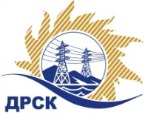 Акционерное Общество«Дальневосточная распределительная сетевая  компания»ПРОТОКОЛ № 42/МР-ВПЗакупочной комиссии по рассмотрению заявок по открытому аукциону в электронной форме на право заключения договора поставки: «Изоляторы проходные»,  лот 29, р.1.2. ГКПЗ 201931807249733 - ЕИСКОЛИЧЕСТВО ПОДАННЫХ ЗАЯВОК НА УЧАСТИЕ В ЗАКУПКЕ: 6 (шесть) заявок.КОЛИЧЕСТВО ОТКЛОНЕННЫХ ЗАЯВОК: 0 (ноль) заявок.ВОПРОСЫ, ВЫНОСИМЫЕ НА РАССМОТРЕНИЕ ЗАКУПОЧНОЙ КОМИССИИ: О ранжировке заявокО выборе победителя закупки.ВОПРОС 1 «О ранжировке заявок»РЕШИЛИ:Утвердить ранжировку заявок:ВОПРОС 2 «О выборе победителя закупки»РЕШИЛИ:1. Признать Победителем закупки Участника, занявшего 1 (первое) место в ранжировке по степени предпочтительности для Заказчика:  Общество с ограниченной ответственностью «Южноуральская изоляторная компания» ИНН/КПП 7424032866/742401001  ОГРН 1147424002109  с ценой заявки:  1 508 055,00 руб. без учета НДС. Срок поставки: до 01.06.2019г. Условия оплаты: Расчет за поставленное оборудование производится Покупателем в течение 30 (тридцати) календарных дней с  даты  подписания товарной накладной (ТОРГ-12) или Универсального передаточного документа (УПД)  на основании счета, выставленного Поставщиком. 	Гарантия на поставляемое оборудование:  5 лет , с момента ввода продукции  в эксплуатацию.2. Инициатору договора обеспечить подписание договора с Победителем не ранее чем через 10 (десять) календарных дней и не позднее 20 (двадцати) календарных дней после официального размещения итогового протокола по результатам закупки.3. Победителю закупки в срок не позднее 3 (трех) рабочих дней с даты официального размещения итогового протокола по результатам закупки обеспечить направление по адресу, указанному в Документации о закупке, информацию о цепочке собственников, включая бенефициаров (в том числе конечных), по форме и с приложением подтверждающих документов согласно Документации о закупке.Терёшкина Г.М.Тел. (4162)397260г. Благовещенск«25» марта 2019№п/пИдентификационный номер УчастникаДата и время регистрации заявкиРегистрационный номер участника: №42/МР/115.02.2019 12:48Регистрационный номер участника: №42/МР/226.02.2019 10:55Регистрационный номер участника: №42/МР/328.02.2019 07:39Место в итоговой ранжировке Наименование Участника и/или идентификационный номерДата и время регистрации заяавкиИтоговая цена заявки, 
руб. без НДС Возможность применения приоритета в соответствии с 925-ПП1 местоОбщество с ограниченной ответственностью «Южноуральская изоляторная компания» 
ИНН/КПП 7424032866/742401001 
ОГРН 114742400210925.03.2019 09:01:26 1 508 055,00нет2 местоОБЩЕСТВО С ОГРАНИЧЕННОЙ ОТВЕТСТВЕННОСТЬЮ "СБЫТОВАЯ КОМПАНИЯ "ГЛОБАЛ ИНСУЛЭЙТОР ГРУПП" 
ИНН/КПП 6679110974/667901001 
ОГРН 117665809362226.02.2019 10:55:51 1 518 124,00нет3 местоОбщество с ограниченной ответственностью ПО "РосЭнергоРесурс" 
ИНН/КПП 5404223516/540401001 
ОГРН 104540148449028.02.2019 07:39:59 1 539 257,22нетСекретарь Закупочной комиссии  1 уровня АО «ДРСК»____________________М.Г. Елисеева